(dòng 1)	BỘ GIÁO DỤC VÀ ĐÀO TẠO	(chữ in, cỡ 13)(dòng 2)	TRƯỜNG ĐẠI HỌC NÔNG LÂM TP. HỒ CHÍ MINH     (chữ in, cỡ 13)(dòng 3)       KHOA QUẢN LÝ ĐẤT ĐAI VÀ BẤT ĐỘNG SẢN (cỡ chữ 13 in đậm)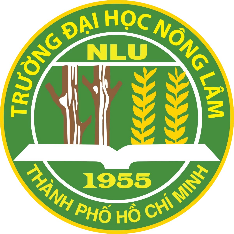 (dòng 10) NGHIÊN CỨU HỆ THỐNG SỬ DỤNG ĐẤT BỀN VỮNG VÀ CÁCH NÂNG CAO TÍNH THÍCH NGHI CỦAHỆ THỐNG SỬ DỤNG ĐẤT ĐAI(chữ in, tô đậm, xếp hình thang ngược, cỡ 16)(dòng 14)(dòng 18-20) LUẬN VĂN TỐT NGHIỆP ĐẠI HỌC*(Ngành Quản lý đất đai, chữ in, cỡ 13)(dòng 25) Thành phố Hồ Chí Minh, Tháng 9/2023 (chữ thường, cỡ 13)(dòng 2)	TRƯỜNG ĐẠI HỌC NÔNG LÂM TP. HỒ CHÍ MINH   (chữ in, cỡ 13)(dòng 3)       KHOA QUẢN LÝ ĐẤT ĐAI VÀ BẤT ĐỘNG SẢN (cỡ chữ 13 in đậm)NGUYỄN VĂN X(cỡ chữ 13 in đậm)NGHIÊN CỨU HỆ THỐNG SỬ DỤNG ĐẤT BỀN VỮNG VÀ CÁCH NÂNG CAO TÍNH THÍCH NGHI CỦAHỆ THỐNG SỬ DỤNG ĐẤT ĐAI(chữ in, tô đậm, xếp hình thang ngược, cỡ 16)(dòng 15)	Chuyên ngành: Quản lý đất đai	(chữ thường, cỡ 13)(dòng 16)	Mã số: 209915	(chữ thường, cỡ 13)(dòng 18-20) LUẬN VĂN TỐT NGHIỆP ĐẠI HỌC*(Ngành Quản lý đất đai, chữ in, cỡ 13)Hướng dẫn Khoa học: (chữ thường, cỡ 13)TS. NGUYỄN VĂN A (chữ in, cỡ 12)Thành phố Hồ Chí MinhTháng 9/2023 (chữ thường, tô đậm, cỡ 13)LỜI CAM ĐOAN (chữ in, cỡ 16)(1 dòng trắng)Tôi cam đoan đây là công trình nghiên cứu của tôi.Các số liệu, kết quả nêu trong luận văn là trung thực và chưa từng được ai công bố trong bất kỳ công trình nào khác.(Ký tên và ghi rõ họ và tên)CẢM TẠXÁC NHẬN THỰC TẬP(Lưu ý đính kèm văn bản gốc cho phép)TÓM TẮT (chữ in, cỡ 16, tô đậm)(1 dòng trắng)Đề tài nghiên cứu "Nghiên cứu hệ thống sử dụng đất bền vững  và cách nâng cao tính thích nghi của hệ thống sử dụng đất đai" được tiến hành tại	,thời gian từ	 đến	Mục	tiêu của nghiên cứu là 	Đề tài nghiên cứu 			sử dụng các phương pháp....	Kết quả đạt được 	( cỡ chữ 13 dài không quá 1 trang)MỤC LỤC (chữ in, cỡ 16, tô đậm)(1 dòng trắng) TRANGTrang tựa	iLời Cam đoan	iiiCảm tạ	ivTóm tắt	vMục lục	viDanh sách các chữ viết tắt	viiDanh sách các hình	viiiDanh sách các bảng	ixĐẶT VẤN ĐỀ	1TỔNG QUAN (chi tiết đến mục, tiểu mục)	4NỘI DUNG VÀ PHƯƠNG PHÁP NGHIÊN CỨU	20Giới thiệu nội dung nghiên cứu	20Địa điểm	20Thời gian	21Nội dung và phương pháp thực hiện	22KẾT QUẢ VÀ THẢO LUẬN (chi tiết đến mục, tiểu mục....)	27KẾT LUẬN VÀ KIẾN NGHỊ	50TÀI LIỆU THAM KHẢO	52PHỤ LỤC	60DANH SÁCH CÁC CHỮ VIẾT TẮT(1 dòng trắng)FAO (Food and Agriculture Organization)	Tổ chức Lương thực và Nông nghiệpIRRI (International Rice Research Institute) 	Viện nghiên cứu lúa gạo quốc tếUBND	Ủy ban nhân dânKT-XH	Kinh tế xã hộiDANH SÁCH CÁC BẢNG(1 dòng trắng)BẢNGBảng 2.1. Thành phần hoá học đất	12Bảng 3.1. Thành phần cấu tạo đất trong các phẫu diện 	22DANH SÁCH CÁC HÌNH(1 dòng trắng)HÌNH	TrangHình 2.1. Phẫu diện đất 01	10Hình 2.2. Bản đồ thích nghi đất đai	17TÀI LIỆU THAM KHẢO (cỡ chữ 16)(1 dòng trắng)Adhiri P.H., 1990. Physio-morphological responses of upland rice to shade. MSc. thesis, University of the Philippines Los Banos, Philippines.American Society of Agronomy, 1988. Publications handbook and style manual. American Society of Agronomy, Madison, WI., 500pages.Anklesaria F., McCahill M., Linder P., Johnson D., Torrey D. and Alberti B., 1993. The Internet Gopher Protocol (a distributed document search and retrieval protocol. RFC 1436, University of Minnesota, March 1993. 
<URL:ftp:/ds.internic. net/rfc/rfc1436.txt;type=a>Berners-Lee T., 1993. Hypertext Transfer Protocol (HTTP). CERN, Nov. 2000. 
<URL:ftp:/info.cern.ch/pub/www/doc/http-spec.txt.Z>Bộ Nông nghiệp, 1983. Quy trình kỹ thuật truyền tinh nhân tạo cho lợn. Nhà xuất bản Nông nghiệp, Hà nội, 10 trang.El-Hassanin A.S., Labib T.M. and Gaber I.E., 1993. Effect of vegetation over and slop on runoff and soil losses from the watershed of Burundi. Agriculture, Ecosystems and Environment 43 (3): 301-308Falconer D.S., 1989. Introduction to quantitative genetics. 3rd Edition, Longman Scientific &Technical, New York , USA, 437 pages.Hemsworth P.H., 1990. Mating management. In Pig Production in Australia (Eds. J.A.A.Gardner, A.C. Dunkin and L.C. Lloyd). Butterworth, London, England, pp. 245-257.Jorgensen P.F., 1980. Blood types and other biochemical markers for stress susceptibility and meat quality in pigs. In Porcine Stress and Meat Quality. Proc. Symp., Refsnes Gods, Norway (Eds. T. Froystein, E. Slinde & N. Standal). Agri. Food Res. Soc., Norway, pp. 146-159.Mai Đình Yên, Vũ Trung Trạng, Bùi Lai và Trần Mai Thiêm, 1979. Ngư loại học. Nhà xuất bản Đại học và Trung học chuyên nghiệp, Hà nội, 300 trang